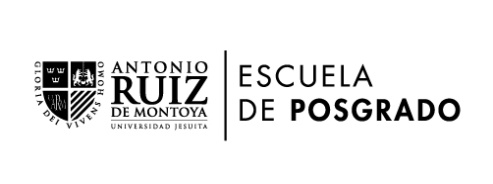 ¿Qué competencias y actitudes del postulante destaca y por qué lo considera un buen candidato para seguir estudios de posgrado? ____________________________________________________________________________________________________________________________________________________________________________________________________________________________________________________________________________________________________________________________________________________________________________________________________________________________________________________________________________________________________________________________________________________________________________________________________________________________________________________________________________________________________________________________________________________________________________________________________________________________________________________________________________________________________________________________________________________________________________________________________________________________________________________________________________________________________________________________________________________________________________________________________________________________________________________________________________________________________________________________________________________________________________________________________________________________________________________________________________________________________________________________________________________________________________________________________________________________Firma	/	/	__________________________FechaSOL-01Referencia académica o profesionalNombre del postulanteNombre de quien hace la recomendación(indicar grado académico en caso de tenerlo)Cargo profesional o académico e institución donde se desempeñó durante la relación con el postulanteNúmero telefónico de contactoCorreo electrónicoTipo de relación con el postulante(marcar con una x)AcadémicaDocente (    )Investigador (     )Autoridad universitaria (      )Otro (_____________)ProfesionalJefe directo (      )Superior religioso (     ) Consultor  (       )Otro (_____________)